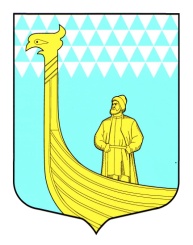 СОВЕТ ДЕПУТАТОВ МУНИЦИПАЛЬНОГО ОБРАЗОВАНИЯВЫНДИНООСТРОВСКОЕ СЕЛЬСКОЕ  ПОСЕЛЕНИЕВОЛХОВСКОГО МУНИЦИПАЛЬНОГО РАЙОНАЛЕНИНГРАДСКОЙ ОБЛАСТИВторого созыва  РЕШЕНИЕот  «06»   декабря  2013 года                                № 52Об  утверждении схемы многомандатного избирательного округа по выборам  депутатов в совет депутатов МО Вындиноостровское сельское поселение Волховского муниципального района Ленинградской областиВ соответствии с положениями 2,4,8 статьи 18 Федерального закона от 12 июня 2002 года № 67-ФЗ «Об основных гарантиях избирательных прав и права  на участие в референдуме граждан Российской Федерации», части 5 статьи 4 Федерального закона от 02 октября 2012 года № 157-ФЗ «О внесении изменений в Федеральный закон «О политических партиях» и федеральный закон «Об основных гарантиях избирательных прав и права на участие в референдуме  граждан Российской Федерации», части 5 статьи 9 областного закона от 15 марта 2012 года № 20-оз «О муниципальных выборах в Ленинградской области» и статьи 35 Устава МО Вындиноостровское сельское поселение  совет депутатов МО Вындиноостровское сельское поселение решил: 1.Утвердить схему многомандатного избирательного округа по выборам депутатов в совет депутатов МО Вындиноостровское сельское поселение согласно приложению.2. Данное решение опубликовать в средствах массовой информации и разместить на официальном сайте муниципального образования Вындиноостровское сельское поселение.3.Контроль за исполнением настоящего решения оставляю за собой.Глава МО Вындиноостровскоесельское поселение                                                         А.Сенюшкинприложениек решению совета депутатовМО Вындиноостровское сельское поселениеот «06»  декабря 2013 года № 52СХЕМАМНОГОМАНДАТНОГО ИЗБИРАТЕЛЬНОГО ОКРУГАДЛЯ ПРОВЕДЕНИЯ ВЫБОРОВ ДЕПУТАТОВ СОВЕТА ДЕПУТАТОВМО ВЫНДИНООСТРОВСКОЕ СЕЛЬСКОЕ ПОСЛЕНИЕКоличество избирателей -1172Количество многомандатных избирательных  округов -1Количество мандатов -10Вындиноостровский многомандатный округ № 1В административных границах   Вындиноостровского сельского поселения. От условной точки на севере по смежеству с Кисельнинским сельским поселением, от западной границы Волховского района на северо-восток по северным границам кварталов 18, 19, 20, 21 и 22 Порожского лесничества Волховского лесхоза до западной границы квартала 5 этого лесничества; далее на юг по западной границе квартала 5, на восток по южным границам кварталов 5 и 6, на север по восточной границе квартала 6 до ж/д линии Волхов - Санкт-Петербург; далее на северо-восток по ж/д линии до западной границы квартала 136 Волховстроевского лесничества Волховского лесхоза. На севере и востоке по смежеству с Волховским городским поселением далее на восток по черте города Волхов до реки Волхов. На востоке по смежеству с Бережковским сельским поселением. Далее на юг по реке Волхов, огибая с востока остров Антоновский (включая его), до границы Волховского района. На юге по смежеству с Киришским районом. Далее на запад по границе Волховского района до пересечения со смежной границей Киришского и Кировского районов. На западе по смежеству с Кировским районом. Далее на север вновь по границе Волховского района до исходной точки.  В границы Вындиноостровского многомандатного избирательного округа № 1 включены: Деревни: Бор, Боргино, Бороничево, Вольково, Вындин Остров, Гостинополье, Заднево, Залесье,Козарево, Любыни, Морозово, Моршагино, Плотичное, Помялово, Теребочево, Хотово, Чажешно.